2015 годРождественское представление  в Казаковской Никольской церкви, 3 классСценка «Божий дар».Автор 1.Крошку Ангела в сочельник 
Бог на землю посылал. 
Бог 1 ."Как пойдешь ты через ельник, - 
Автор1.Он с улыбкою сказал, - 
Бог2.Елку срубишь и малютке, 
Самой доброй на земле, 
Самой ласковой и чуткой, 
Дай на память обо Мне!" 
Автор 1.И смутился Ангел - кротко: 
Ангел 1 : "Но кому же мне отдать? 
Как узнать, на ком из деток 
Будет Божья благодать?" 
Бог3 "Сам увидишь!"Автор 1  - Бог ответил. 
Автор 2 И небесный гость пошел. 
Месяц встал уж; путь был светел 
И в огромный город вел. 
Всюду праздничные речи, 
Всюду счастье деток ждет. 
Вскинув елочку на плечи, 
Ангел с радостью идет. Автор 3 Загляните в окна сами, 
Там большое торжество. 
Елки светятся огнями, 
Как бывает в Рождество. 
И из дома в дом поспешно 
Ангел стал переходить, 
Чтоб узнать, кому он должен 
Елку Божью подарить. 
Автор 2.И прекрасных и послушных 
Много видел он детей. 
Все, при виде Божьей елки, 
Все забыв, тянулись к ней. 
Автор 3 Кто кричит: Мальчик1: "Я елки стою!" 
Автор 1 Кто корит за то его: 
Мальчик 2 "Не сравнишься ты со мною, 
Я добрее твоего!" 
Девочка 1 "Нет, я елочки достойна, 
И достойнее других!" 
Автор1 Ангел слушает спокойно, 
Озирая с грустью их. 
Все кичатся друг пред другом, 
Каждый хвалит сам себя, 
На соперника с испугом 
Или с завистью глядя. 
Автор 2 И на улицу, понурясь, 
Ангел вышел: Ангел 2:  "Боже мой! 
Научи, кому бы мог я 
Дар отдать бесценный Твой". 
Автор 3 И на улице встречает 
Ангел крошку - он стоит, 
Елку Божью озирает, 
И восторгом взор горит. 
Малышка :"Елка, елочка, - захлопал 
Он в ладоши, - жаль, что я 
Этой елки не достоин 
И она не для меня. 
Но снеси ее сестренке, 
Что лежит у нас больна, 
Сделай ей такую радость, 
Стоит елочки она. 
Ангел : Пусть не плачется напрасно", - 
Автор 1 Мальчик Ангелу шепнул. 
И с улыбкой Ангел ясной 
Елку крошке протянул. 
Автор 2 : И  тогда, каким-то чудом, 
С неба звезды сорвались 
И, сверкая изумрудом, 
В ветки елочки впились. 
Елка искрится и блещет, 
Ей небесный символ дан. 
И восторженно трепещет 
Изумленный мальчуган. 
Автор 3 И любовь узнав такую, 
Ангел, тронутый до слез, 
Богу весточку благую, 
Как бесценный дар, принес.Автор 1 С той поры, доныне, дети, 
Есть обычай у людей: 
Убирать роскошно елку 
В звезды яркие свечей. 
Каждый год она сияет 
В день великий торжества 
И огнями возвещает 
Светлый праздник Рождества. конецТекст песни "Рождественская ёлка"Текст песни "Рождественская ёлка"1
У порога елка
В тоненьких иголках
Тихо и задумчиво грустит.
Между серых будней
Скоро праздник будет.
Чем нас этот праздник удивит?Припев:
Пусть украсит снова
Праздник жизни новой
Елка миллионами огней.
У крыльца родного
Рождество Христово.
Нет на свете праздника милей!2
Ангел, мил и светел,
Елочку заметил
И прислал с небесной высоты
Дивной ночью поздней
Ей на ветви звезды,
Звезды небывалой красоты.Припев.3
И теперь у елки
Звезды на иголках.
Их лучисто-серебристый свет
Гонит прочь ненастье,
Дарит людям счастье
Счастье всем на много-много лет.Припев.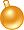 1
У порога елка
В тоненьких иголках
Тихо и задумчиво грустит.
Между серых будней
Скоро праздник будет.
Чем нас этот праздник удивит?Припев:
Пусть украсит снова
Праздник жизни новой
Елка миллионами огней.
У крыльца родного
Рождество Христово.
Нет на свете праздника милей!2
Ангел, мил и светел,
Елочку заметил
И прислал с небесной высоты
Дивной ночью поздней
Ей на ветви звезды,
Звезды небывалой красоты.Припев.3
И теперь у елки
Звезды на иголках.
Их лучисто-серебристый свет
Гонит прочь ненастье,
Дарит людям счастье
Счастье всем на много-много лет.Припев.